На основу члана 19. и члана 20. Правилника о суфинансирању мера енергетске санације породичних кућа и станова путем уградње соларних панела за производњу електричне енергије за сопствене потребе и унапређење термотехничког система путем уградње калориметара,циркулационих пумпи,термостатих вентила и делитеља топлоте по основу јавног позива за суфинансирање програма енергетске санације стамбених зграда,породичих кућа и станова и Јавног конкурса  за учешће привредних субјеката у спровођењу мера енергетске санације стамбених објеката на територији општине Бач,на II седници одржаној дана 31.05.2022.године Комисија за реализацију мера енергетске санације утврдила је                                      ПРЕЛИМИНАРНУ ЛИСТУ ДИРЕКТНИХ КОРИСНИКА                                                                                        I.                                 Утврђује се прелиминарна листа директних корисника и то:Мера 1.Замена спољних прозора и врата и других транспаретних елемената термичког омотача са одговарајућим термичким својствима према негрејаним просторијама за станове и куће:Мера 2.Постављање и набавка материјала за термичку изолацију зидова,подова на тлу и осталих делова термичког омотача према негрејаном простору за породичне куће и стамбене зједнице,осим кровног покривача и таваница за породичне куће и стамбене заједницеМера 3.Постављање и набавка материјала за термичку изолацију испод кровног покривача за породичне кућеМера 4.Наставка и инсталација котлова на природних гас и /или биомасу(дрвени пелет,брикет,сечка),грејача простора или замена постојећег грејача простора (котао или пећ) ефикаснијим,за породичне куће,станове и стамбене заједницеМера 5.Замена постојеће или уградња нове цевне мреже,грејних тела-радијатора и пратећег прибора за породичне куће,станове и стамбене зградеМера 6.Набавка и уградња топлотних пумпи и пратеће инсталације грејног система (грејач простора или комбиновани грејач) за породичне куће                                                                                       II Ова листа има се објавити на огласној табли Општине Бач и на званичној интернет страници општине Бач.                                                                                      III На прелиминарну листу директних корисника учесници конкурса имају право приговора Комисији у року од 8 дана од дана објављивања.Број: 312-143-3/2022-IV-01                                                     У Бачу   31.05.2022.године                                                                               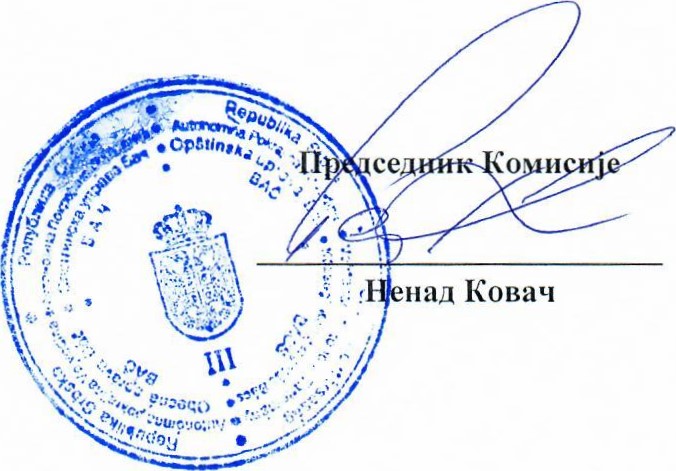 Ред.бр.Назив привредног субјектаБрој бодова1.„СЕВЕРПЛАСТ ГРАДЊА „Д.О.О. 1002.ДОО „СЦ МАРКЕТ ИМПЕРИЈАЛ“903.„ВУЈИЋ ИНВЕСТ“ ДОО ВАЉЕВО804.„СЛОВАН-ПРОГРЕС“ДОО СЕЛЕНЧА805.„ЗДС“ ДОО ОЏАЦИ716.„D&G“ DOM DOO637.FIN BAU MONT DOO -Ред.бр.Назив привредног субјектаБрој бодова1.„СЛОВАН-ПРОГРЕС“ДОО СЕЛЕНЧА802.FIN BAU MONT DOO-Ред.брНазив привредног субјектаБрој бодова1.FIN BAU MONT DOO-Ред.брНазив привредног субјектаБрој бодова1.„RB-TERM“672.ГАСТЕЦ ВРШАЦ ДОО603.АС Инсталације Плус Петроварадин	404.ENERGY NET SERVICES DOO-Ред.бр.Назив привредног субјектаБрој бодова1.„RB-TERM“672.ГАСТЕЦ ВРШАЦ ДОО603.АС Инсталације Плус Петроварадин	404.ENERGY NET SERVICES DOO-Ред.бр.Назив привредног субјектаБрој бодова1.АС Инсталације Плус Петроварадин	402.ENERGY NET SERVICES DOO-